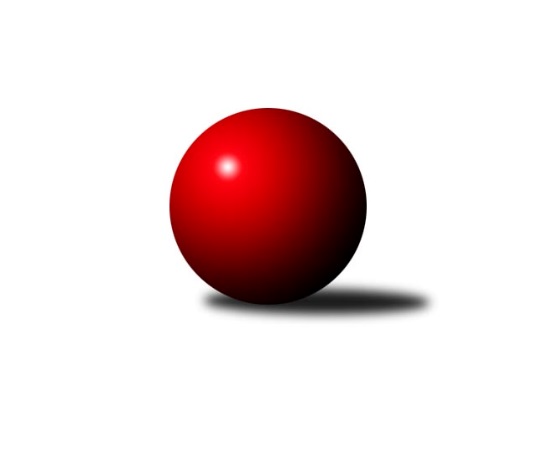 Č.14Ročník 2014/2015	23.2.2015Nejlepšího výkonu v tomto kole: 1721 dosáhlo družstvo: Kuželky Horní BenešovMeziokresní přebor-Bruntál, Opava  2014/2015Výsledky 14. kolaSouhrnný přehled výsledků:Kuželky Horní Benešov	- TJ Opava ˝D˝	10:0	1721:1480		22.2.KK Minerva Opava ˝C˝	- TJ Sokol Chvalíkovice ˝B˝	10:0	1680:1517		23.2.TJ Horní Benešov ˝F˝	- TJ Jiskra Rýmařov ˝C˝	0:10	1596:1691		23.2.TJ Kovohutě Břidličná ˝C˝	- TJ Kovohutě Břidličná ˝D˝	2:8	1467:1585		23.2.RSKK Raciborz	- TJ Horní Benešov ˝E˝	9:1	1717:1551		23.2.Tabulka družstev:	1.	Kuželky Horní Benešov	14	13	0	1	108 : 32 	 	 1678	26	2.	RSKK Raciborz	14	9	0	5	98 : 42 	 	 1610	18	3.	TJ Horní Benešov ˝F˝	14	8	0	6	70 : 70 	 	 1551	16	4.	TJ Kovohutě Břidličná ˝D˝	14	8	0	6	66 : 74 	 	 1523	16	5.	TJ Jiskra Rýmařov ˝C˝	14	7	0	7	71 : 69 	 	 1548	14	6.	TJ Sokol Chvalíkovice ˝B˝	14	7	0	7	70 : 70 	 	 1553	14	7.	TJ Kovohutě Břidličná ˝C˝	14	6	0	8	68 : 72 	 	 1539	12	8.	KK Minerva Opava ˝C˝	14	6	0	8	64 : 76 	 	 1453	12	9.	TJ Horní Benešov ˝E˝	14	4	0	10	51 : 89 	 	 1531	8	10.	TJ Opava ˝D˝	14	2	0	12	34 : 106 	 	 1483	4Podrobné výsledky kola:	 Kuželky Horní Benešov	1721	10:0	1480	TJ Opava ˝D˝	Martin Weiss	 	 206 	 244 		450 	 2:0 	 343 	 	167 	 176		Vladislav Kobelár	Jana Martiníková	 	 213 	 192 		405 	 2:0 	 391 	 	191 	 200		Vilibald Marker	Vlastimil Kotrla	 	 213 	 224 		437 	 2:0 	 365 	 	172 	 193		Jiří Novák	Jaromír Martiník	 	 210 	 219 		429 	 2:0 	 381 	 	174 	 207		Karel Michalkarozhodčí: Nejlepší výkon utkání: 450 - Martin Weiss	 KK Minerva Opava ˝C˝	1680	10:0	1517	TJ Sokol Chvalíkovice ˝B˝	Gabriela Beinhaeurová	 	 206 	 206 		412 	 2:0 	 365 	 	168 	 197		Daniel Beinhauer	Lenka Hrnčířová	 	 215 	 210 		425 	 2:0 	 383 	 	180 	 203		David Beinhauer	Radek Fischer	 	 227 	 215 		442 	 2:0 	 371 	 	184 	 187		Barbora Víchová	Oldřich Tomečka	 	 192 	 209 		401 	 2:0 	 398 	 	204 	 194		Otto Mücksteinrozhodčí: Nejlepší výkon utkání: 442 - Radek Fischer	 TJ Horní Benešov ˝F˝	1596	0:10	1691	TJ Jiskra Rýmařov ˝C˝	Pavla Hendrychová	 	 191 	 202 		393 	 0:2 	 430 	 	223 	 207		Pavel Přikryl	Jan Fadrný	 	 196 	 207 		403 	 0:2 	 422 	 	215 	 207		Miroslav Langer	Miroslav Petřek st.	 	 186 	 191 		377 	 0:2 	 411 	 	203 	 208		Pavel Švan	Zdeněk Kment	 	 210 	 213 		423 	 0:2 	 428 	 	214 	 214		Stanislav Lichnovskýrozhodčí: Nejlepší výkon utkání: 430 - Pavel Přikryl	 TJ Kovohutě Břidličná ˝C˝	1467	2:8	1585	TJ Kovohutě Břidličná ˝D˝	Anna Dosedělová	 	 174 	 189 		363 	 0:2 	 428 	 	206 	 222		Vilém Berger	Lubomír Khýr	 	 180 	 175 		355 	 0:2 	 363 	 	176 	 187		Ladislav Stárek st.	Josef Kočař	 	 164 	 186 		350 	 0:2 	 431 	 	221 	 210		Ota Pidima	Leoš Řepka ml.	 	 205 	 194 		399 	 2:0 	 363 	 	171 	 192		Luděk Häuslerrozhodčí: Nejlepší výkon utkání: 431 - Ota Pidima	 RSKK Raciborz	1717	9:1	1551	TJ Horní Benešov ˝E˝	Mariusz Gierczak	 	 192 	 208 		400 	 2:0 	 286 	 	147 	 139		Jan Kriwenky	Ryszard Grygiel	 	 195 	 228 		423 	 2:0 	 383 	 	182 	 201		Roman Swaczyna	Artur Tokarski	 	 226 	 220 		446 	 2:0 	 434 	 	210 	 224		Zdeněk Janák	Jerzy Kwasný	 	 220 	 228 		448 	 1:1 	 448 	 	220 	 228		Petr Kozákrozhodčí: Nejlepšího výkonu v tomto utkání: 448 kuželek dosáhli: Jerzy Kwasný, Petr KozákPořadí jednotlivců:	jméno hráče	družstvo	celkem	plné	dorážka	chyby	poměr kuž.	Maximum	1.	Jaromír Martiník 	Kuželky Horní Benešov	435.90	298.8	137.1	2.7	6/6	(493)	2.	Martin Weiss 	Kuželky Horní Benešov	434.39	294.6	139.8	4.9	4/6	(475)	3.	Petr Kozák 	TJ Horní Benešov ˝E˝	433.32	296.4	136.9	4.0	5/5	(458)	4.	Vlastimil Kotrla 	Kuželky Horní Benešov	428.35	293.3	135.0	4.8	6/6	(472)	5.	Ivo Mrhal  st.	TJ Kovohutě Břidličná ˝D˝	420.40	290.5	130.0	7.6	4/6	(441)	6.	Martin Šumník 	TJ Sokol Chvalíkovice ˝B˝	417.35	285.0	132.4	6.2	4/6	(446)	7.	Jerzy Kwasný 	RSKK Raciborz	417.18	286.8	130.4	5.2	7/7	(448)	8.	Leoš Řepka ml. 	TJ Kovohutě Břidličná ˝C˝	413.43	289.5	123.9	7.3	4/5	(445)	9.	Krzysztof Wróblewski 	RSKK Raciborz	411.39	284.2	127.2	5.9	6/7	(439)	10.	Zdeněk Janák 	TJ Horní Benešov ˝E˝	411.30	285.6	125.7	6.4	5/5	(476)	11.	Mariusz Gierczak 	RSKK Raciborz	410.75	286.5	124.2	6.7	6/7	(438)	12.	František Habrman 	TJ Kovohutě Břidličná ˝C˝	403.63	286.3	117.3	7.8	4/5	(428)	13.	Oldřich Tomečka 	KK Minerva Opava ˝C˝	403.37	286.3	117.0	8.5	5/6	(440)	14.	Gabriela Beinhaeurová 	KK Minerva Opava ˝C˝	402.88	282.8	120.0	7.5	4/6	(438)	15.	Otto Mückstein 	TJ Sokol Chvalíkovice ˝B˝	402.63	281.8	120.9	7.2	5/6	(448)	16.	Pavel Přikryl 	TJ Jiskra Rýmařov ˝C˝	401.89	277.7	124.2	6.2	6/6	(433)	17.	Zdeněk Kment 	TJ Horní Benešov ˝F˝	399.17	278.5	120.7	7.7	6/7	(443)	18.	Zdeněk Žanda 	TJ Horní Benešov ˝F˝	398.48	285.6	112.9	10.4	7/7	(441)	19.	Jaroslav Zelinka 	TJ Kovohutě Břidličná ˝C˝	396.83	278.5	118.3	8.5	5/5	(432)	20.	Jaroslav Lakomý 	Kuželky Horní Benešov	396.63	275.3	121.4	7.7	5/6	(422)	21.	Jana Martiníková 	Kuželky Horní Benešov	392.63	275.9	116.8	6.2	4/6	(417)	22.	Sabina Trulejová 	TJ Sokol Chvalíkovice ˝B˝	391.60	282.2	109.4	10.0	5/6	(418)	23.	Vladislav Kobelár 	TJ Opava ˝D˝	390.54	280.5	110.0	9.6	6/6	(436)	24.	Miroslav Petřek  st.	TJ Horní Benešov ˝F˝	389.86	278.3	111.6	10.4	7/7	(410)	25.	Stanislav Lichnovský 	TJ Jiskra Rýmařov ˝C˝	386.73	275.1	111.6	10.4	5/6	(439)	26.	Pavel Švan 	TJ Jiskra Rýmařov ˝C˝	386.67	273.3	113.3	7.5	6/6	(444)	27.	Radek Fischer 	KK Minerva Opava ˝C˝	386.36	278.1	108.3	8.8	6/6	(442)	28.	Ota Pidima 	TJ Kovohutě Břidličná ˝D˝	385.94	276.2	109.8	9.8	6/6	(431)	29.	Vilém Berger 	TJ Kovohutě Břidličná ˝D˝	379.54	276.2	103.4	10.0	6/6	(428)	30.	Artur Tokarski 	RSKK Raciborz	379.40	266.6	112.9	9.6	5/7	(446)	31.	Miroslav Langer 	TJ Jiskra Rýmařov ˝C˝	375.80	269.6	106.2	11.9	6/6	(442)	32.	Roman Swaczyna 	TJ Horní Benešov ˝E˝	374.18	267.1	107.1	11.5	5/5	(391)	33.	Anna Dosedělová 	TJ Kovohutě Břidličná ˝C˝	373.07	275.6	97.5	12.7	5/5	(430)	34.	Pavla Hendrychová 	TJ Horní Benešov ˝F˝	371.38	275.6	95.8	13.3	7/7	(422)	35.	Vladimír Štrbík 	TJ Kovohutě Břidličná ˝D˝	370.80	262.6	108.2	13.3	4/6	(418)	36.	Dominik Bracek 	TJ Opava ˝D˝	369.54	269.1	100.4	10.0	6/6	(390)	37.	Daniel Beinhauer 	TJ Sokol Chvalíkovice ˝B˝	368.80	269.8	99.0	14.0	5/6	(381)	38.	Vilibald Marker 	TJ Opava ˝D˝	356.94	252.4	104.5	12.1	6/6	(399)	39.	Stanislav Troják 	KK Minerva Opava ˝C˝	341.75	255.5	86.3	17.1	4/6	(390)	40.	Lenka Hrnčířová 	KK Minerva Opava ˝C˝	325.42	243.5	81.9	17.5	6/6	(425)	41.	Jan Kriwenky 	TJ Horní Benešov ˝E˝	312.54	231.9	80.6	19.5	5/5	(355)		Jan Chovanec 	TJ Opava ˝D˝	412.00	294.0	118.0	8.5	1/6	(429)		Pavel Jašek 	TJ Opava ˝D˝	411.00	272.0	139.0	4.0	1/6	(411)		Josef Klapetek 	TJ Opava ˝D˝	410.33	298.3	112.0	7.0	1/6	(419)		Roman Beinhauer 	TJ Sokol Chvalíkovice ˝B˝	410.00	292.7	117.3	9.7	3/6	(422)		Milan Franer 	TJ Opava ˝D˝	409.10	294.8	114.3	8.6	2/6	(443)		Ryszard Grygiel 	RSKK Raciborz	409.00	284.8	124.2	6.4	1/7	(423)		Cezary Koczorski 	RSKK Raciborz	407.00	284.6	122.4	8.6	3/7	(429)		Dalibor Krejčiřík 	TJ Sokol Chvalíkovice ˝B˝	392.10	279.6	112.5	8.1	3/6	(411)		Antonín Hendrych 	TJ Sokol Chvalíkovice ˝B˝	386.00	276.5	109.5	7.3	2/6	(399)		Dariusz Jaszewski 	RSKK Raciborz	374.00	267.0	107.0	8.0	1/7	(374)		Jan Fadrný 	TJ Horní Benešov ˝F˝	371.75	262.5	109.3	9.8	2/7	(403)		Marek Prusicki 	RSKK Raciborz	370.67	256.0	114.7	8.5	3/7	(380)		Luděk Bambušek 	TJ Jiskra Rýmařov ˝C˝	366.00	260.0	106.0	12.5	2/6	(370)		Lubomír Bičík 	KK Minerva Opava ˝C˝	364.00	262.0	102.0	13.2	3/6	(398)		Markéta Jašková 	TJ Opava ˝D˝	358.00	268.0	90.0	21.0	1/6	(358)		Lubomír Khýr 	TJ Kovohutě Břidličná ˝C˝	357.44	262.2	95.2	14.2	3/5	(380)		Ladislav Stárek st. 	TJ Kovohutě Břidličná ˝D˝	355.33	263.7	91.7	14.2	3/6	(387)		Luděk Häusler 	TJ Kovohutě Břidličná ˝D˝	355.22	249.7	105.6	8.3	3/6	(376)		Karel Michalka 	TJ Opava ˝D˝	354.67	261.0	93.7	15.7	3/6	(391)		Filip Jahn 	TJ Opava ˝D˝	353.00	256.0	97.0	12.0	1/6	(376)		Šimon Fryčka 	TJ Opava ˝D˝	350.00	254.0	96.0	17.0	2/6	(362)		Barbora Víchová 	TJ Sokol Chvalíkovice ˝B˝	349.33	246.0	103.3	11.7	3/6	(380)		Josef Kočař 	TJ Kovohutě Břidličná ˝C˝	344.47	257.9	86.5	15.6	3/5	(355)		Jiří Novák 	TJ Opava ˝D˝	344.00	260.0	84.0	14.3	3/6	(365)		David Beinhauer 	TJ Sokol Chvalíkovice ˝B˝	339.00	246.0	93.0	12.0	3/6	(383)Sportovně technické informace:Starty náhradníků:registrační číslo	jméno a příjmení 	datum startu 	družstvo	číslo startu
Hráči dopsaní na soupisku:registrační číslo	jméno a příjmení 	datum startu 	družstvo	Program dalšího kola:15. kolo2.3.2015	po	17:00	TJ Kovohutě Břidličná ˝C˝ - Kuželky Horní Benešov	2.3.2015	po	17:00	TJ Horní Benešov ˝E˝ - TJ Horní Benešov ˝F˝	2.3.2015	po	17:00	TJ Sokol Chvalíkovice ˝B˝ - TJ Opava ˝D˝	2.3.2015	po	18:00	TJ Jiskra Rýmařov ˝C˝ - KK Minerva Opava ˝C˝	3.3.2015	út	17:00	TJ Kovohutě Břidličná ˝D˝ - RSKK Raciborz	8.3.2015	ne	10:00	Kuželky Horní Benešov - TJ Sokol Chvalíkovice ˝B˝ (předehrávka z 16. kola)	Nejlepší šestka kola - absolutněNejlepší šestka kola - absolutněNejlepší šestka kola - absolutněNejlepší šestka kola - absolutněNejlepší šestka kola - dle průměru kuželenNejlepší šestka kola - dle průměru kuželenNejlepší šestka kola - dle průměru kuželenNejlepší šestka kola - dle průměru kuželenNejlepší šestka kola - dle průměru kuželenPočetJménoNázev týmuVýkonPočetJménoNázev týmuPrůměr (%)Výkon6xMartin WeissKuželky HB4509xPetr KozákHor.Beneš.E117.2544812xPetr KozákHor.Beneš.E4486xJerzy KwasnýRaciborz117.254483xJerzy KwasnýRaciborz4481xArtur TokarskiRaciborz116.734461xArtur TokarskiRaciborz4466xZdeněk JanákHor.Beneš.E113.594343xRadek FischerMinerva C4426xMartin WeissKuželky HB112.894509xVlastimil KotrlaKuželky HB4371xOta PidimaBřidličná D112.08431